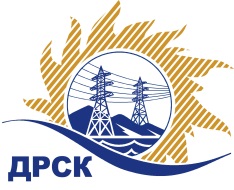 Акционерное Общество«Дальневосточная распределительная сетевая  компания»ПРОТОКОЛ № 610/УР-РЗакупочной комиссии по рассмотрению заявок открытого электронного запроса предложений на право заключения договора на выполнение работ «Ремонт кровли и внутренних помещений на ПС "А" и помещений ОДС» филиала ПЭС закупка № 1025 раздел 1.1.  ГКПЗ 2016ПРИСУТСТВОВАЛИ: члены постоянно действующей Закупочной комиссии ОАО «ДРСК»  2-го уровня.ВОПРОСЫ, ВЫНОСИМЫЕ НА РАССМОТРЕНИЕ ЗАКУПОЧНОЙ КОМИССИИ: О  рассмотрении результатов оценки заявок Участников.О признании заявок соответствующими условиям запроса предложений.О предварительной ранжировке заявок.О проведении переторжки.РЕШИЛИ:По вопросу № 1Признать объем полученной информации достаточным для принятия решения.Утвердить цены, полученные на процедуре вскрытия конвертов с предложениями участников открытого запроса предложений.По вопросу № 2Признать ООО "ТЕХЦЕНТР" (690105, Россия, Приморский край, г. Владивосток, ул. Русская, д. 57 Ж, кв. 18), ООО "ГОРТРАНС" (680014, Россия, г. Хабаровск, квартал ДОС, д. 4/16), ООО "ВЭМ" (690066, Россия, Приморский край, г. Владивосток, ул. Шилкинская, д.16а)  соответствующими условиям закупки.По вопросу № 3Утвердить предварительную ранжировку предложений Участников:По вопросу № 4Провести переторжку. Допустить к участию в переторжке предложения следующих участников: ООО "ТЕХЦЕНТР" (690105, Россия, Приморский край, г. Владивосток, ул. Русская, д. 57 Ж, кв. 18), ООО "ГОРТРАНС" (680014, Россия, г. Хабаровск, квартал ДОС, д. 4/16), ООО "ВЭМ" (690066, Россия, Приморский край, г. Владивосток, ул. Шилкинская, д.16а).  Определить форму переторжки: заочная.Назначить переторжку на 04.08.2016 в 10:00 час. (благовещенского времени).Место проведения переторжки: электронная торговая площадка www.b2b-energo.ru  Ответственному секретарю Закупочной комиссии уведомить участников, приглашенных к участию в переторжке, о принятом комиссией решенииОтветственный секретарь Закупочной комиссии  2 уровня АО «ДРСК»                                                  ____________________       Т.В.ЧелышеваЧувашова О.В.(416-2) 397-242г. Благовещенск«02» августа 2016№Наименование участника и его адресПредмет заявки на участие в запросе предложений1ООО "ТЕХЦЕНТР" (690105, Россия, Приморский край, г. Владивосток, ул. Русская, д. 57 Ж, кв. 18)Заявка, подана 30.06.2016 в 07:27
Цена: 4 708 200,00 руб. (цена без НДС: 3 990 000,00 руб.)2ООО "ГОРТРАНС" (680014, Россия, г. Хабаровск, квартал ДОС, д. 4/16)Заявка: подана 30.06.2016 в 07:12
Цена: 4 720 000,00 руб. (цена без НДС: 4 000 000,00 руб.)3ООО "ВЭМ" (690066, Россия, Приморский край, г. Владивосток, ул. Шилкинская, д.16а)Заявка, подана 30.06.2016 в 07:53
Цена: 4 720 000,00 руб. (цена без НДС: 4 000 000,00 руб.)Место в предварительной ранжировкеНаименование участника и его адресЦена заявки  на участие в закупке, руб.Балл по неценовой предпочтительности1 местоООО "ТЕХЦЕНТР" (690105, Россия, Приморский край, г. Владивосток, ул. Русская, д. 57 Ж, кв. 18)4 708 200,00 руб. (цена без НДС: 3 990 000,00 руб.)3,702 местоООО "ГОРТРАНС" (680014, Россия, г. Хабаровск, квартал ДОС, д. 4/16)4 720 000,00 руб. (цена без НДС: 4 000 000,00 руб.)3,702 местоООО "ВЭМ" (690066, Россия, Приморский край, г. Владивосток, ул. Шилкинская, д.16а)4 720 000,00 руб. (цена без НДС: 4 000 000,00 руб.)3,70